Year 7‘Must Know Knowledge’Year 7‘Must Know Knowledge’Year 7‘Must Know Knowledge’Over half term make sure you revise this. Read it, summarise it, get tested on it, turn it into a poster, mindmap or revision cards. This is the knowledge you must know and remember.Enjoy your half term break knowing that you know the important stuff! Over half term make sure you revise this. Read it, summarise it, get tested on it, turn it into a poster, mindmap or revision cards. This is the knowledge you must know and remember.Enjoy your half term break knowing that you know the important stuff! Over half term make sure you revise this. Read it, summarise it, get tested on it, turn it into a poster, mindmap or revision cards. This is the knowledge you must know and remember.Enjoy your half term break knowing that you know the important stuff! EnglishRevise the following – Draw a picture make a mind-mapElizabethan Era                                Globe TheatreGroundlings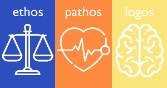 TragedyComedyContextMaths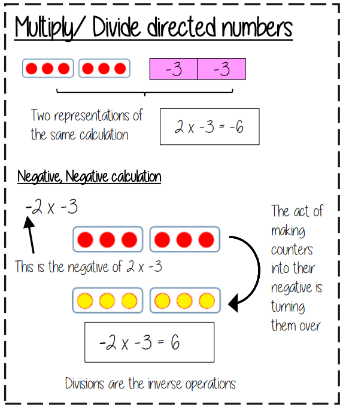 ScienceEnergy CANNOT be created.The units for energy are JOULES.Energy can be stored as chemical, kinetic, gravitational potential, nuclear, thermal or elastic potential energyHistoryHenry VIII married 6 times. Learn the wife with what happened to her.Catherine of Aragon     Divorced  Anne Boleyn                  BeheadedJane Seymour                DiedAnne of Cleves              DivorcedCatherine Howard        BeheadedCatherine Parr              SurvivedGeography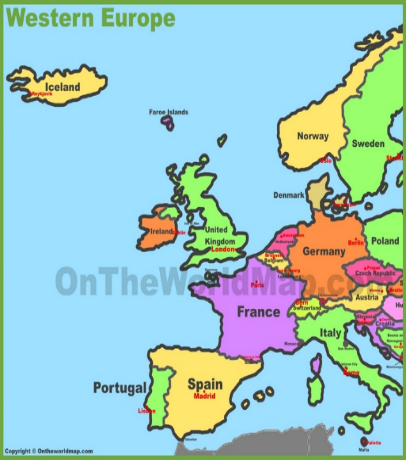 Learn the name and location of                                                                                    5 Western European                                                                    countries.REMust know key events in Jesus’ life. The following keywords and definitions will help you:
Incarnation- God in the flesh- JesusCrucifixion- Jesus died on a cross on Good FridayResurrection- Jesus rose again (came back to life) on Easter SundayAscension- Jesus returned to Heaven to be with God the Father. FrenchLearn this important vocabulary:je joue = I playje regarde = I watchj'envoie = I sendje fais = I doj'aime jouer = I like playingMusic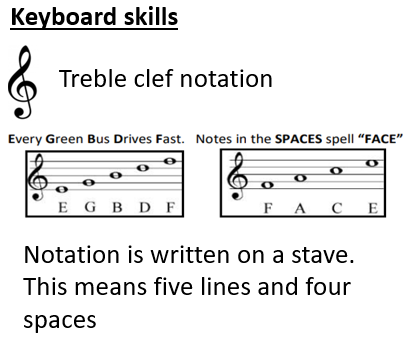 DramaKey components of Musical TheatreSingingDancingGestural movementsStorytellingE.g. Matilda/ West Side StoryArt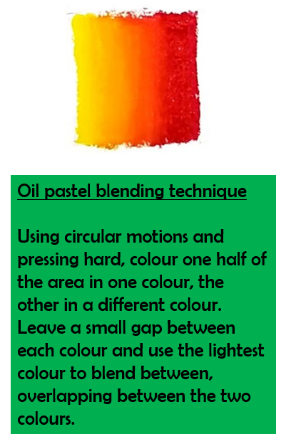 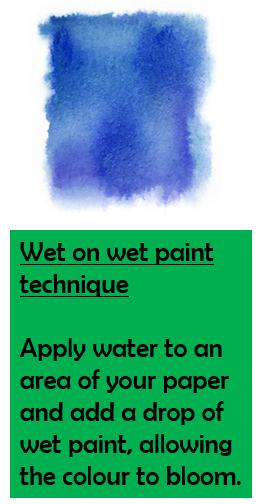 ComputingProgramming is writing computer code to create a program, in order to solve a problem. Programs consist of a series of instructions to tell a computer exactly what to do and how to do it. PE      CPRLife Saving technique when the heart stops. 2 rescue breaths followed by 30 chest compressions, repeat until medical help arrives.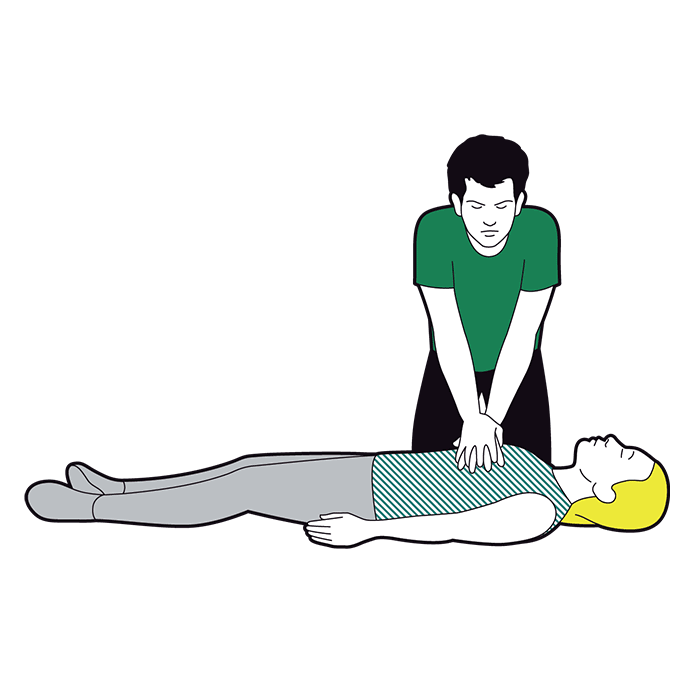 Return your revision of this essential knowledge to your teacher on your return for a reward for being positive, ambitious, resilient and thoughtful.Return your revision of this essential knowledge to your teacher on your return for a reward for being positive, ambitious, resilient and thoughtful.Return your revision of this essential knowledge to your teacher on your return for a reward for being positive, ambitious, resilient and thoughtful.